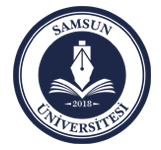 SAMSUN ÜNİVERSİTESİSİCİL DURUMU İSTEK FORMUREKTÖRLÜK MAKAMINA(Personel Daire Başkanlığı)İlgi: ....... tarihli ve ........ sayılı soruşturma emrinizİlgide kayıtlı soruşturma emri gereği.....hakkında yürütmekte olduğum disiplinsoruşturmasında kullanılmak üzere,İstek Seçinizdaha önce herhangi bir disiplin cezası alıpalmadığı bilgisine ihtiyaç duyulmaktadır.Yürütmekte olduğum soruşturmada kullanılmak üzere söz konusu bilgi ve belgelerin ivedilikle tarafımailetilmesi hususunda gereğini arz ederim.TarihSoruşturmacı/İncelemeci(Adı Soyadı – İmzası)